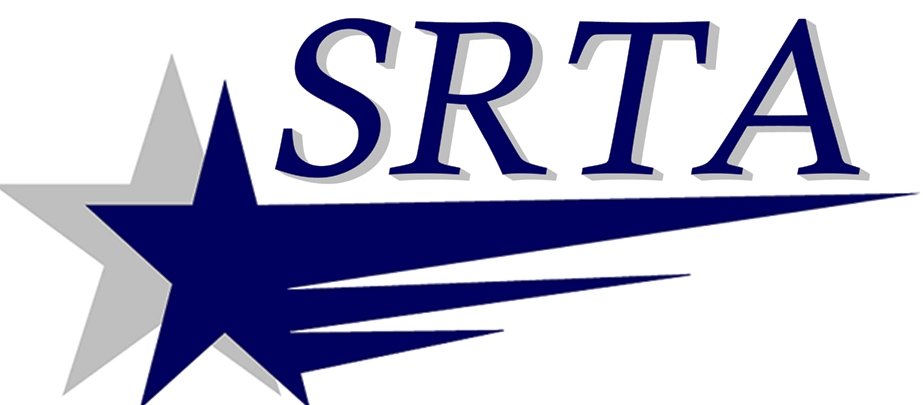 NOTICETO THE PUBLICDATE: 	April 2, 2014RE: 	Moving a bus stop in New BedfordIn the best interest of SRTA customers and motorists SRTA is moving the bus stop located at the corner of Earle St. and Ashley Blvd. The stop will move approximately 100 feet south along Ashley Blvd and will be located directly in front of St. Kilian’s Church. As always, general questions, comments or concerns may be submitted using the customer service hotline, (508) 997-6767 x 3309.